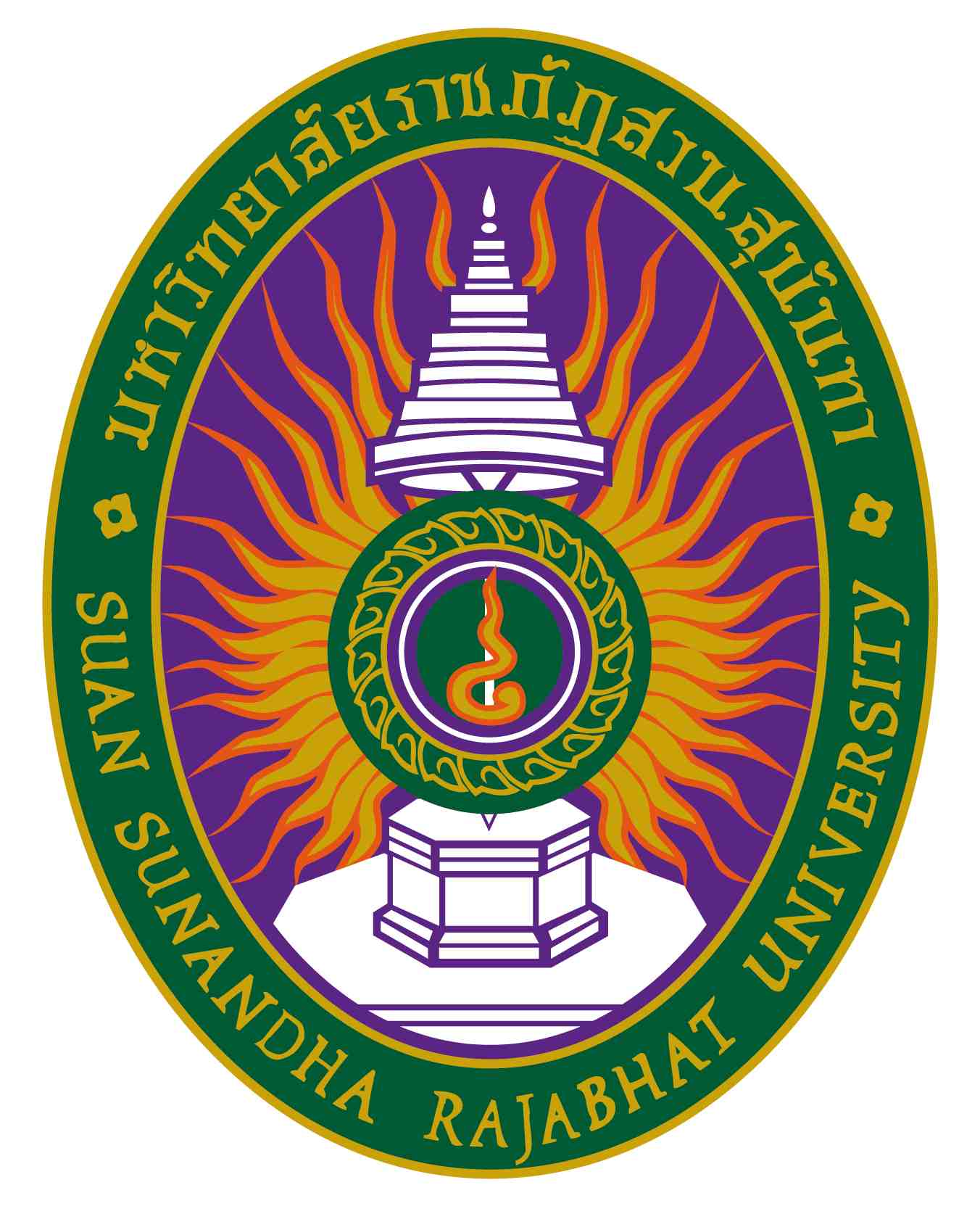 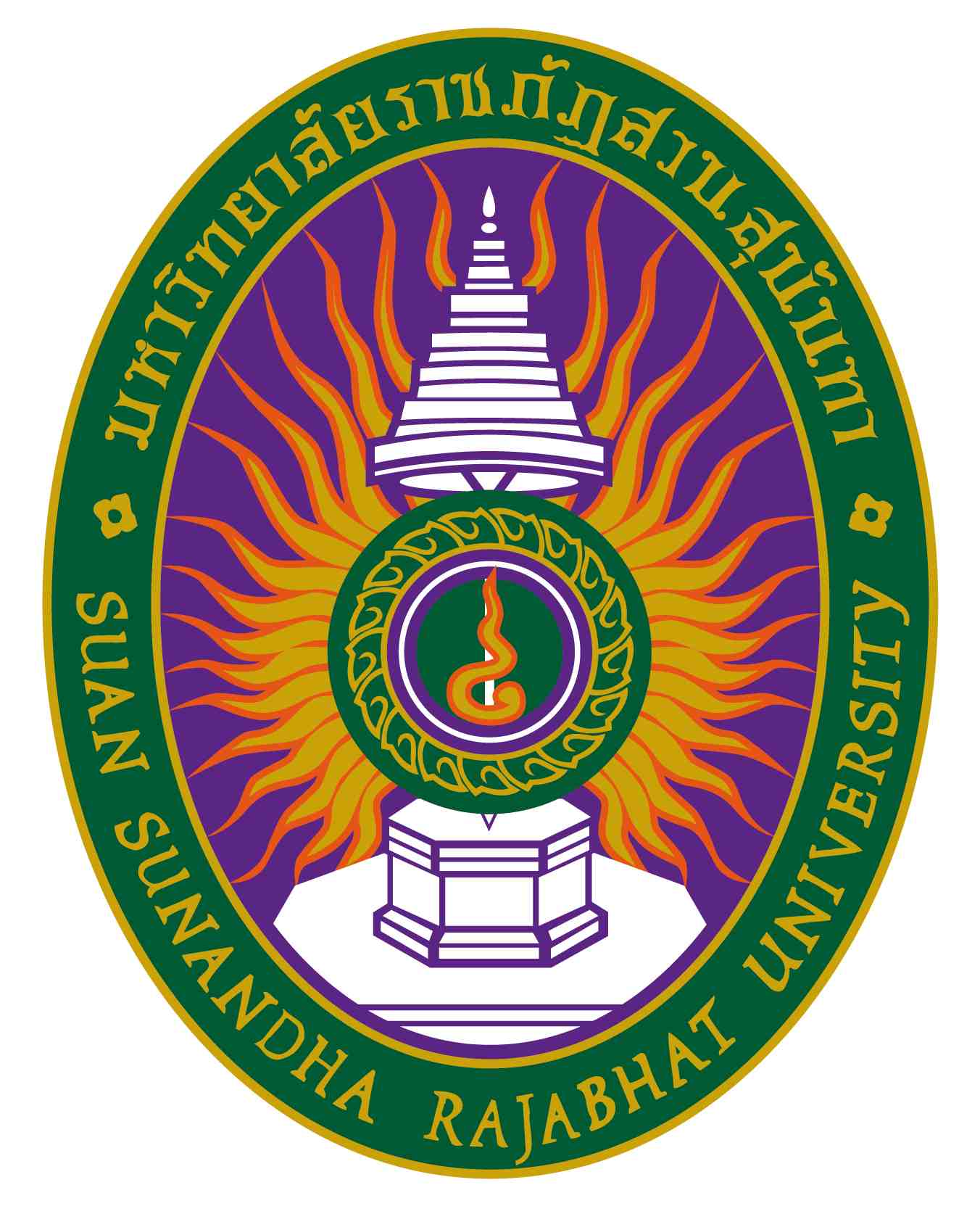 รายงานผลการดำเนินการของรายวิชารหัสวิชา ENB2204 รายวิชา English for Hotel 1  สาขาวิชา ภาษาอังกฤษธุรกิจ  คณะ/วิทยาลัย มนุษยศาสตร์และสังคมศาสตร์   มหาวิทยาลัยราชภัฏสวนสุนันทาภาคการศึกษา...1...ปีการศึกษา.....2565......................หมวดที่ ๑ ข้อมูลทั่วไป๑.  รหัสและชื่อรายวิชา		 รหัสวิชา	ENB2204ชื่อรายวิชาภาษาไทย    ภาษาอังกฤษเพื่อการโรงแรม 1 ชื่อรายวิชาภาษาอังกฤษ   English for Hotel 1๒.  รายวิชาที่ต้องเรียนก่อนรายวิชานี้  (ถ้ามี)      			-๓.  อาจารย์ผู้รับผิดชอบ อาจารย์ผู้สอนและกลุ่มเรียน  (section)    			อ. สุณัฐา กรุดทอง	กลุ่มเรียน 001,002 ๔.  ภาคการศึกษา/ปีการศึกษาที่เปิดสอนรายวิชา      .....ภาคเรียนที่   1  ปีการศึกษา 2565...........๕.  สถานที่เรียน	คณะมนุษยศาสตร์และสังคมศาสตร์ มหาวิทยาลัยราชภัฏสวนสุนันทาหมวดที่ ๒ การจัดการเรียนการสอนที่เปรียบเทียบกับแผนการสอน๒.  หัวข้อที่สอนไม่ครอบคลุมตามแผน๓. ประสิทธิผลของวิธีสอนที่ทำให้เกิดผลการเรียนรู้ตามที่ระบุในรายละเอียดของรายวิชา๔. ข้อเสนอการดำเนินการเพื่อปรับปรุงวิธีสอน	เพิ่มความรู้โดยการจัดพานักศึกษาไปดูงานเพิ่มเติมเกี่ยวกับธุรกิจโรงแรมแผนกต่างๆ เช่น แผนกต้อนรับ แผนกจอง แผนกแม่บ้าน ซึ่งเป็นองค์ประกอบสำคัญในการผลักดันนักศึกษาเข้าสู่งานด้านอุตสาหกรรมเพื่อนักศึกษาจะได้เห็นภาพรวมของอุตสาหกรรมและการปฏิบัติงานจริงของพนักงานหมวดที่ ๓ สรุปผลการจัดการเรียนการสอนของรายวิชา๑. จำนวนนักศึกษาที่ลงทะเบียนเรียน .............81................... คน๒. จนวนนักศึกษาที่คงอยู่เมื่อสิ้นสุดภาคการศึกษา ......81.......... คน๓. จำนวนนักศึกษาที่ถอน  (W) ................................. คน๔. การกระจายของระดับคะแนน (เกรด)๕. ปัจจัยที่ทำให้ระดับคะแนนผิดปกติ  (ถ้ามี)	….........-...........................................................................................๖. ความคลาดเคลื่อนจากแผนการประเมินที่กำหนดไว้ในรายละเอียดรายวิชา     ระบุความคลาดเคลื่อนจากแผนการประเมินผลการเรียนรู้ที่กำหนดไว้ใน มคอ.๓ หมวด ๕ ข้อ ๒๖.๑ ความคลาดเคลื่อนด้านกำหนดเวลาการประเมิน๖.๒ ความคลาดเคลื่อนด้านวิธีการประเมินผลการเรียนรู้  (ถ้ามี)๗. การทวนสอบผลสัมฤทธิ์ของนักศึกษาหมวดที่ ๔ ปัญหาและผลกระทบต่อการดำเนินการ๑. ประเด็นด้านทรัพยากรประกอบการเรียนและสิ่งอำนวยความสะดวก๒. ประเด็นด้านการบริหารและองค์กรหมวดที่ ๕ การประเมินรายวิชา๑. ผลการประเมินรายวิชาโดยนักศึกษา  (แนบเอกสาร)๑.๑ ข้อวิพากษ์ที่สำคัญจากผลการประเมินโดยนักศึกษา-๑.๒ ความเห็นของอาจารย์ผู้สอนต่อข้อวิพากษ์ตามข้อ ๑.๑-๒.  ผลการประเมินรายวิชาโดยวิธีอื่น๒.๑ ข้อวิพากษ์ที่สำคัญจากผลการประเมินโดยวิธีอื่น-๒.๒ ความเห็นของอาจารย์ผู้สอนต่อข้อวิพากษ์ตามข้อ ๒.๑-หมวดที่ ๖ แผนการปรับปรุง๑.  ความก้าวหน้าของการปรับปรุงการเรียนการสอนตามที่เสนอในรายงาน/รายวิชาครั้งที่ผ่านมา๒. การดำเนินการอื่น ๆ ในการปรับปรุงรายวิชา	เชิญวิทยากรภายนอกจากธุรกิจโรงแรมประเภทต่างๆในประเทศมาบรรยายให้ความรู้และการใช้ภาษาอังกฤษแก่นักศึกษาในหัวข้อที่กำหนดไว้๓. ข้อเสนอแผนการปรับปรุงสำหรับภาคการศึกษา/ปีการศึกษาต่อไป๔.  ข้อเสนอแนะของอาจารย์ผู้รับผิดชอบรายวิชาต่ออาจารย์ผู้รับผิดชอบหลักสูตร	ไม่มีลงชื่อ    …...............                 ลงชื่อ ……………………………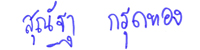                         (    สุณัฐา กรุดทอง     )		          (			            )                  อาจารย์ผู้รับผิดชอบรายวิชา	              อาจารย์ผู้รับผิดชอบหลักสูตรวันที่ ..14….. เดือน..กพ......พ.ศ. .25666.	   วันที่ ...14.. เดือน..กพ…. พ.ศ ..2566หัวข้อจำนวนชั่วโมงตามแผนการสอนจำนวนชั่วโมงที่สอนจริงระบุเหตุผลที่การสอนจริงต่างจากแผนการสอนหากมีความแตกต่างเกิน ๒๕%Course Orientation and Pre-test33Unit 1 Hotel facilities and services Dealing with incoming callsGiving information to customers Offers and requests33Unit 2 Explaining how things work in hotel roomsHelping guests with the room facilitiesGiving essential informationExplaining hotel facilities and servicesExtra facilities for guests with special needs Structure : Adjective and adverb 66Unit 3 Taking reservationDealing with booking enquiriesConfirming details of a bookingChanging ad cancelling reservations Turning down bookings and giving explanations Present Simple and Present Continuous 66Unit 4 Mistakes and problems- Checking details, Finding solutions, Offering compensation- Difficult phone calls, clarifying, checking and repeating- Giving advice and assistance, helping with lost luggage and passports 33Midterm Exam 1.51.5Unit 5 Dealing with problemsWelcoming guestsHandling guests complaining to reception “ my room hasn’t been serviced. It should have been done this morning. Guests complaining in a hotel and restaurantComplaints and apologies, Acknowledging and apologizing, promising action66Unit 6 Dealing with incoming calls- Answering incoming calls- Transferring incoming calls to the correct departments according to  customers’ request. -Hotel staff responsibilities -Hotel types and room types33Unit 7 Dealing with requests-Hotel reception and restaurant staff replying to requests-giving directions inside and outside the hotel33Unit 8 – Business travelersFacilities for the business traveler Explaining conference facilities to a guest Conference and meeting enquiries Explaining conference packages33Unit 9 Giving advice and assistance -Helping with lost luggage and lost passports -Hotel staff sealing with and accident -handling payments, bills and payment security 33Unit 10 – Housekeeping -Housekeeping glossary-Servicing the rooms-The evening turndown service 33Group presentation 33Final exam 1.51.5หัวข้อที่สอนไม่ครอบคลุมตามแผน  (ถ้ามี)นัยสำคัญของหัวข้อที่สอนไม่ครอบคลุมตามแผนแนวทางชดเชยไม่มีไม่มีไม่มีผลการเรียนรู้วิธีสอนที่ระบุในรายละเอียดรายวิชาประสิทธิผลประสิทธิผลปัญหาของการใช้วิธีสอน  (ถ้ามี)  พร้อมข้อเสนอแนะในการแก้ไขผลการเรียนรู้วิธีสอนที่ระบุในรายละเอียดรายวิชามีไม่มีปัญหาของการใช้วิธีสอน  (ถ้ามี)  พร้อมข้อเสนอแนะในการแก้ไขคุณธรรม จริยธรรมนักศึกษามีส่วนร่วมในการเรียน มีกิจกรรมต่างๆที่ใช้ประกอบการ เรียน ความรับผิดชอบต่องาน รายบุคคลและงานกลุ่ม การใช้ ภาษาอังกฤษที่เหมาะสมและ จำเป็นต่อวิชาชีพ สอดแทรก คุณธรรม จริยธรรม และระเบียบ วินัยในการปฏิบัติงาน/ความรู้บรรยาย อภิปราย วิเคราะห์และ สรุปจากงานที่มอบหมาย  สามารถอ่านและการเขียน ภาษาอังกฤษเพื่อ นำไปใช้ได้ในธุรกิจร้านโรงแรมค้นคว้าข้อมูลเพิ่มเติมจากสื่อ ต่างๆ /เนื่องจากนักศึกษามี จำนวนต่อห้องเป็นจำนวนมากทำให้การฝึกทักษะการพูดและการสนทนาจึงใช้เวลานาน อาจดูแลไม่ทั่วถึงในบางคาบเรียน ทักษะทางปัญญาเพิ่มกรณีศึกษาให้นักศึกษาฝึกคิดวิเคราะห์กรณีศึกษาและแก้ไขปัญหาในสถานการณ์ต่างๆที่สามารถเกิดขึ้นจริงในโรงแรมประเภทต่างๆ/ทักษะความสัมพันธ์ระหว่างบุคคลและความรับผิดชอบนักศึกษามีส่วนร่วมในการเรียน การถามและการตอบปัญหา  แบ่งกลุ่มทำกิจกรรมต่างๆโดยใช้ บทสนทนาและแสดงบทบาทสมมุติ ฝึกระดมความคิดและแก้ไข ปัญหาจากสถานการณ์สมมุติและยอมรับในความคิดเห็นของส่วนรวม /หากจำนวนนักศึกษาในกลุ่มมากไป อาจเกิดการไม่กระจายการทำงาน ทำให้มีความเหลื่อมล้ำในการทำงาน ทักษะการวิเคราะห์เชิงตัวเลข การสื่อสาร และการใช้เทคโนโลยีสารสนเทศฝึกการคิดวิเคราะห์จากการทำแบบฝึกหัดในห้องเรียน การตีความหมายมอบหมายงานให้ศึกษาสัมภาษณ์เก็บข้อมูลภาคสนามเป็นภาษาอังกฤษค้นคว้าจาก internet และนำเสนอแบบรายงาน แบบทั้งรูปเล่มและซีดี เพื่อเป็นการฝึกการใช้เทคโนโลยีสารสนเทศ/บางครั้งห้องเรียนไม่สามารถใช้ internet ได้ กลุ่ม001ระดับคะแนนจำนวนนศ.คิดเป็นร้อยละA1335.14A-616.22B+821.62B718.92B-12.70C+00.00C12.70C-00.00D+00.00D00.00F12.70W00.00I00.00Total37100.00กลุ่ม002ระดับคะแนนจำนวนนศ.คิดเป็นร้อยละA2045.45A-715.91B+24.55B818.18B-36.82C+00.00C36.82C-00.00D+00.00D00.00F00.00W00.00I12.27Total44100ความคลาดเคลื่อนเหตุผลไม่มีไม่มีไม่มีไม่มีความคลาดเคลื่อนเหตุผลไม่มีไม่มีไม่มีไม่มีวิธีการทวนสอบสรุปผลทวนสอบโดยพิจารณาจากข้อสอบกลางภาคและปลายภาค รวมถึงรายงานเดี่ยวและรายงานกลุ่ม มีความสอดคล้องกับจุดมุ่งหมายของรายวิชาและการประเมินผลปัญหาในการใช้แหล่งทรัพยากรประกอบการเรียนการสอน  (ถ้ามี)ผลกระทบคอมพิวเตอร์มีประสิทธิภาพน้อย   ระบบอินเตอร์เนตใช้งานไม่ได้นักศึกษามีจำนวนต่อห้องมากเกินไปทำให้ฝึกทักษะไม่ทั่วถึง - ทำให้การเรียนการสอนดำเนินการได้ล่าช้า- ทำให้การสอนบางอย่างมีข้อกำจัด เช่น การเปิดซีดีหรือวีดีโอคลิป ปัญหาด้านการบริหารและองค์กร(ถ้ามี)ผลกระทบต่อผลการเรียนรู้ของนักศึกษาไม่มีไม่มีแผนการปรับปรุงที่เสนอในภาคการศึกษา/
ปีการศึกษาที่ผ่านมาผลการดำเนินการ--ข้อเสนอกำหนดเวลาที่แล้วเสร็จผู้รับผิดชอบเพิ่มความรู้โดยการจัดพานักศึกษาไปดูงานเพิ่มเติมเกี่ยวกับธุรกิจโรงแรมซึ่งเป็นองค์ประกอบสำคัญในการผลักดันงานด้านโรงแรม เพื่อนักศึกษาจะได้เห็นภาพรวมของอุตสาหกรรมและการปฏิบัติงานจริงของเจ้าหน้าที่ตามสัปดาห์ที่เกี่ยวข้องกับเนื้อหาอาจารย์ผู้สอน